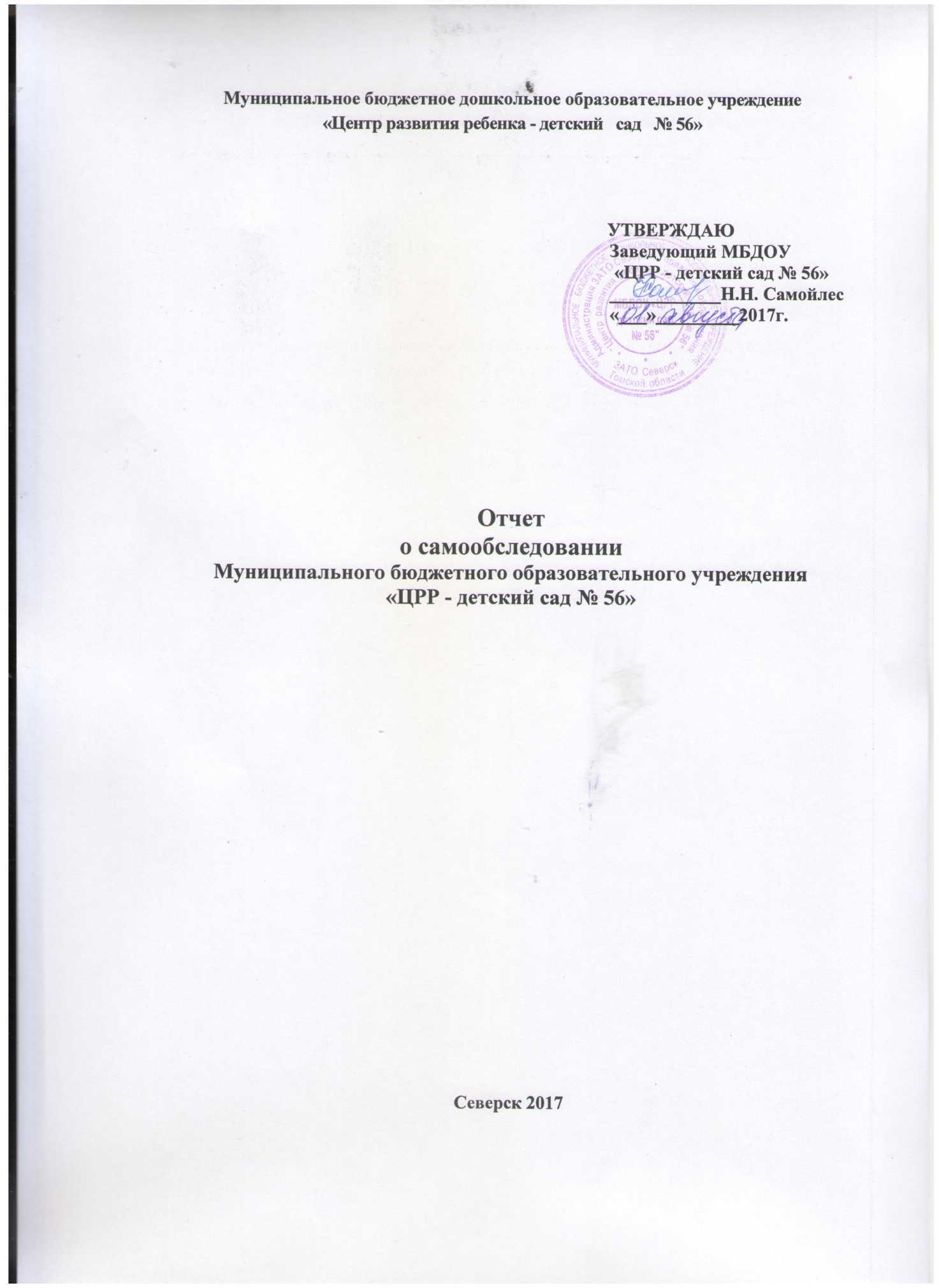 Отчет рассмотрен на заседании Педагогического совета МБДОУ « ЦРР- детский сад № 56»      «31»августа 2017г., протокол заседания № 1 Раздел 1. Организационно - правовое обеспечение образовательной деятельности.1.1. Общие сведения об организации	МБДОУ «ЦРР-детский сад  № 56» является активным центром развития дошкольников, родителей, жителей микрорайона.	В ближайшем окружении от детского сада находятся МБОУ «СОШ № 87»,
Северский музыкальный театр, музыкальная школа им. П.И. Чайковского, городской музей, центральная городская библиотека.   Все   это   позволяет   активно привлекать ресурсы социального партнерства	для	разностороннего	развития дошкольников,      знакомить      их      с     социальным      окружением,      организовывать      тесное взаимодействие со школами и учреждениями дополнительного образования.	Представляя публичный доклад, мы рады познакомить всех заинтересованных лиц с результатами деятельности нашего учреждения. Мы рассчитываем, что широкое обсуждение публичной отчетности будет способствовать усилению роли общественного участия в формировании социального заказа, управлении и оценке качества образования, и в конечном итоге будет способствовать повышению открытости, конкурентоспособности и привлекательности нашего учреждения.Юридический адрес учреждения:636019, Томская область, ЗАТО Северск, пр. Коммунистический, 104 Телефон заведующего  Самойлес Натальи Николаевны 8 (3823) 56-15-11Телефон заместителей по ВМР и АХР 8 (3823) 56 -15-09Адрес электронной почты:detsad56@seversk.ru Общая характеристика учреждения:Режим работы дошкольного учреждения 12-часовой.Виды деятельности, осуществляемые учреждением:реализация основной общеобразовательной программы дошкольного образования; присмотр и уход за детьми.Перечень разрешительных документов, на основании которых учреждение осуществляет деятельность:Устав МБДОУ «ЦРР- детский сад № 56» от 09.02.2015г. Лицензия от 21.12.2011, серия А № 0000709, выданной Комитетом по контролю, надзору и лицензированию в сфере образования Томской области.Режим работы: 12-часовое пребывание детей в детском саду с 7.00 до 19.00 часов. выходные дни: суббота, воскресенье, праздничные дни.Приоритетное направление работы ДОУ – «Эколого-патриотическое  воспитание дошкольников» (патриотическое воспитание дошкольников средствами эколого-валеологической деятельности).В детском саду функционируют 13 групп общей наполняемостью 250 детей: 5 групп раннего возраста (с 1 года до 3 лет);8 групп дошкольного возраста (с 3 лет до 7 лет).Кроме своей основной деятельности детский сад оказывает  дополнительные платные  услуги для детей посещающих ДОУ:обучение плаванию;обучение игре в футбол;обучение правильной речи;обучение игре на музыкальных инструментах;обучение английскому языку.Дополнительные бесплатные кружки организованы на группах дошкольного возраста: оригами; веселые маски;живая кисточка; спортивная семья; неугомонные детки.Реализация данных услуг  предоставляет замечательные возможности для совершенствования воспитательно-образовательного процесса. Кроме того, созданные условия становятся очень актуальными в связи с подключением ДОУ к автоматизированной информационной системе «Сетевой город. Образование». Все это позволит сделать ДОУ более открытым, широко информировать родителей и всех заинтересованных лиц, автоматизировать отчетность.Рассматривая проект Федерального государственного образовательного стандарта дошкольного образования, мы отмечаем, что очень важные условия для реализации программы в нашем учреждении уже созданы. В том числе созданы возможности:для предоставления информации о Программе семье и всем заинтересованным лицам, вовлечённым в образовательный процесс, а также широкой общественности;для педагогов по поиску, использованию материалов, обеспечивающих реализацию Программы, в том числе в информационной среде;Таким образом, можно отметить, что учреждение развивается согласно основным стратегическим направлениям развития образования.1.2. Нормативное и организационно - правовое обеспечение образовательной деятельностиУстав учреждения: зарегистрирован в Инспекции Федеральной налоговой службы по ЗАТО Северск от 09.02.2015г.  Свидетельство о внесении записи в Единый государственный реестр юридических лиц: серия   70  №000761434 дата регистрации  29.12.2003г.   ОГРН 1037000361969                                             Свидетельство о постановке на учет в налоговом органе: серия70  № 001424913  дата регистрации 29.12.2003г     ИНН  7024021490                                                                                    Свидетельство о гос.регистрации права на бессрочное землепользование: серия 70 АВ     № 217090   дата регистрации  12.01.2012г.                             .Свидетельство о гос.регистрации права на оперативное управление муниципальной собственностью: серия  70АВ  № 217089  дата регистрации  12.01.2012г.Договор с учредителем: учредитель Управление образования Администрации ЗАТО СеверскЛицензия на право ведения образовательной деятельности: серия А № 0000709 регистрационный № 488 , дата выдачи 21.12.2011г.Локальные акты:приказы и распоряжения руководителя (книга приказов по кадрам, книга приказов  по основной деятельности);правила внутреннего трудового распорядка;коллективный договор;договор с родителями (законными представителями);положение о родительском комитете;положение о выплатах стимулирующего характера;должностные инструкции сотрудников;положение о совете педагогов.Раздел  2    Структура и система управления.Структура управления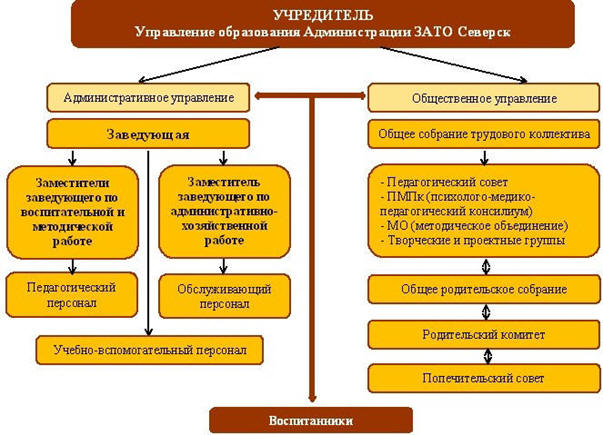 Управление учреждением.Руководителем МБДОУ является заведующий – Самойлес Наталья Николаевна. Учредителем образовательной организации является Управление образования Администрации ЗАТО Северск. Руководителем ДОУ осуществляется руководство учреждением через административный совет. В его состав входят заместители заведующего по воспитательно-методической и административно-хозяйственной работе. Взаимодействие с коллективом ведется через общее собрание трудового коллектива. Структура управления ОО соответствует функциональным задачам и Уставу учреждения. Каждый структурный элемент системы управления закреплен локальным нормативным актом, определяющим его функции.По вопросам организации и развития ОО заведующий ДОУ взаимодействует с Попечительским советом, с Родительским комитетом. В свою очередь Родительский комитет делится на групповые родительские комитеты и общие родительские собрания. В учреждении осуществляется взаимодействие с социальными партнерами через педагогический совет. С помощью Совета педагогов осуществляется взаимодействие с методической службой, которая в свою очередь осуществляет свою работу через методические объединения педагогов раннего и дошкольного возраста, психолого-медико-педагогический комитет и экспериментальные группы. повышения квалификационных профессиональных знаний в управленческой и педагогической деятельности коллектива ведется постоянно согласно графику и в соответствии с законодательством РФ, не реже 1 раза в 3 года, в виде курсов. А также в форме краткосрочных семинаров и конференций.В управлении ОО широко применяются информационные технологии, а именно, локальная сеть учреждения. Вся отчетность проходит через локальную сеть ДОУ, доступную административной и кадровой службам, где руководитель отслеживает сроки и достоверность информации ОУ является открытым, на официальном сайте размещена и регулярно обновляется полная информация о деятельности учреждения.Вывод: В МБДОУ создана структура управления в соответствии с целями и содержанием работы учреждения. Структура соответствует установленным законодательством об образовании компетенциям образовательной организации, а также уставным целям, задачам и функциям дошкольной организации.Оценка результативности и эффективности системы управления.В системе управления дошкольным учреждением большое значение имеет контроль, который является основным источником получения информации для анализа состояния Учреждения, получения достоверных результатов о качестве работы всех участников образовательного процесса.	Эффективность управления зависит от объективных результатов контрольной деятельности.  Современные методы контроля образовательной деятельности и делопроизводства, позволяют анализировать деятельность Учреждения, выявлять наиболее значимые проблемы и находить эффективные пути их решения.В контрольной деятельности используются методы документального контроля, обследования, наблюдения за организацией воспитательно-образовательного процесса, экспертизы, анкетирования, опроса участников педагогического процесса, данных освоения основной образовательной программы и иных методов.Контрольная деятельность осуществляется в виде плановых или оперативных проверок, мониторинга и тематического контроля и составляется на основании проблемно-ориентированного анализа работы ДОУ по итогам предыдущего года.Плановый контроль обеспечивает периодичность и доводится до членов педагогического коллектива перед началом учебного года.Тематический контроль проводится по отдельным проблемам деятельности Учреждения.                  Он используется при изучении вопросов воспитательно-образовательного процесса, организации питания, соблюдения СанПиН и т.д.Оперативный контроль направлен на изучение вопросов, требующих постоянного контроля. Контроль в виде мониторинга предусматривает сбор, системный учет, обработку и анализ информации по организации и результатам воспитательно-образовательного процесса для эффективного решения задач управления качеством образования.По каждому направлению контроля разработаны таблицы, схемы, где каждый вопрос, вынесенный на контроль легко проконтролировать и оценить.В Учреждении соблюдается исполнительская дисциплина. Выполнение правил по охране труда и безопасности жизнедеятельности детей и сотрудников находятся под контролем администрации. Для осуществления качественного контроля, распределяются обязанности между заведующим Учреждением и руководителями подразделений: заместителями заведующего, заместителем заведующего по  АХР, старшим воспитателем, а также другими специалистами, которые определены в Программе производственного контроля, Годовом плане ДОУ и закрепляются приказами заведующего ДОУ.   Вывод: контроль  деятельности ДОУ проводится в соответствии с требованиями государственных стандартов и образовательных программ, на основе выработанных и согласованных критериев. Результаты приводят к позитивным изменениям, устранению выявленных недостатков, а также помогают  увидеть результативность в работе. В течение 2016-2017 учебного года реализовывали следующие годовые задачи: Организовать работу по внедрению проектного метода обучения и воспитания дошкольников для развития их познавательно-речевых и творческих способностей;Совершенствовать систему комплексно-тематического планирования образовательного процесса с учетом содержания образовательных областей согласно ФГОС ДО;Формировать профессиональную компетентность педагогов в области освоения новых федеральных государственных образовательных стандартов дошкольного образования;Формировать семейные ценности у дошкольников, сохранять и укреплять здоровье детей, их физическое развитие через совместную деятельность с семьями воспитанников.Вывод: годовые задачи ДОУ в 2016 – 2017 учебном году решены на хорошем профессиональном уровне. Отмечается повышение эффективности педагогического воздействия на ребенка, работы в ДОУ. Это подтверждается положительными оценками родителей, основными социальными заказчиками, результатами педагогической диагностики по всем направлениям работы ДОУ, повышением уровня ППК педагогов.Организация взаимодействия семьи и образовательной организацииОсновными социальными заказчиками образовательных услуг в ДОУ являются родители (законные представители).  	Построение работы с родителями начинается с изучения состава семьи воспитанников, определения стиля, специфики семейного воспитания и образовательных потребностей. Социальный паспорт семей МБДОУ  «ЦРР - детский сад № 56»полные семьи – 203неполные семьи –34многодетные семьи –32опекунские, приемные – 1малообеспеченные - 21Образование родителей: высшее – 235неполное высшее – 40среднее специальное –105среднее –75Социальный статус родителей: предприниматели – 5служащие – 257рабочие –155Неблагополучные семьи – 0Семьи «группы риска» - 0Количество семей, имеющих ПК:213  без выхода в Internet - 0 , с выходом в Internet –200 Количество семей, где оба родителя русской национальности – 206Количество семей, где один или оба родителя имеют другую национальность – 45При организации образовательного процесса в МБДОУ необходимо учитывать реальные потребности детей различной этнической принадлежности, которые воспитываются в семьях с разными национальными и культурными традициями. Как хорошо известно, любая национальная культура - это, прежде всего, культура рода, семьи, в которой вырос ребенок. Поэтому, его не нужно «приобщать» к ней, он уже находится внутри этой культуры.  Учитывая это, педагоги МБДОУ с уважением относятся к детям, разговаривающим на родном для них языке, внимательно прислушиваются к  пожеланиям родителей из семей другой этнической принадлежности.Формы работы с родителями (законными представителями) воспитанниковВ конце учебного года по итогам работы среди родителей было проведено анкетирование с целью выявления удовлетворённости по оказанию образовательных услуг воспитанникам ДОУ: полностью удовлетворены – 90 %;частично удовлетворены – 10 %;не удовлетворены – 0 %.Такие показатели говорят о том, что нам есть к чему стремиться и мотивируют на поиск новых форм и подходов работы с семьями воспитанников.	  Вывод:  Работа по взаимодействию с родителями носит системный характер и обеспечивает результативность профилактической деятельности. По отзывам родителей и результатам анкетирования работа ДОУ с семьями воспитанников считается эффективной, но необходимо совершенствовать внедрение современных педагогических технологий психолого-педагогического сопровождения семей, больше оказывать предметно-консультативной помощи родителям в воспитании обучении детей.   Для решения этих задач используются различные формы работы:групповые родительские собрания, консультации;заседания семейного клуба «Островок»;проведение совместных мероприятий для детей и родителей;анкетирование;наглядная информация;выставки совместных работ;посещение открытых мероприятий и участие в них;заключение договоров с родителями вновь поступивших детей.Работает консультативная служба специалистов: уполномоченного по защите прав участников образовательного процесса,  педагога-психолога. Вывод: в дошкольном учреждении создаются условия для максимального удовлетворения запросов родителей детей дошкольного возраста по их воспитанию и обучению. Родители получают информацию о целях и задачах учреждения, имеют возможность обсуждать различные вопросы пребывания ребенка в ДОУ участвовать в жизнедеятельности детского сада.Раздел 3. Реализация образовательной программы, оценка качества условий реализации образовательной программы.Статистические данные по ДООВ дошкольном образовательном учреждении созданы все условия для всестороннего, гармоничного развития детей от 1 до 8 лет.      В 2016-2017 учебном году в МБДОУ функционировало 13 групп общеразвивающей направленности.Контингент воспитанниковДанные контингента воспитанников учитываются при использовании  различных форм организации воспитательно – образовательного процесса: образовательная деятельность, осуществляемая в процессе организации различных видов детской деятельности (игровой, коммуникативной, трудовой, познавательно-исследовательской, продуктивной, музыкально-художественной, чтения детской художественной	литературы); образовательная деятельность, осуществляемая  в ходе режимных моментов; самостоятельная деятельность детей. Индивидуальные особенности контингента детей, воспитывающихся в МБДОУ, представлены в таблице:Особенно заставляет обратить на себя внимание здоровье будущего поколения. Обладая врожденной защитой, ребенок очень чутко реагирует на происходящие в обществе изменения в системе внутрисемейных отношений и социально-культурного сообщества, в которое он попадает в первые годы своей жизни. Для успешного освоения данной образовательной программы нами были проанализированы и учтены показатели здоровья воспитанников, они представлены ниже в таблице.Показатели здоровья воспитанников: У детей с низкой группой здоровья  зачастую ослабленная иммунная система, поэтому необходимо делать все возможное, чтобы повысить защитные свойства организма (хорошо питаться, регулярно заниматься физкультурой, больше быть на свежем воздухе). Все это учитывается при: составлении 10-дневного меню;построении образовательного процесса,организации системы оздоровительных мероприятий, организации дополнительных занятий по физическому развитию и оздоровлению.3. 2   Качество образовательной программы, ее соответствие требованиям ФГОС ДОВ муниципальном бюджетном дошкольном образовательном учреждении «ЦРР - Детский сад № 56» воспитательно-образовательный процесс осуществляется по образовательной программе МБДОУ «ЦРР - Детский сад № 56», скорректированной в соответствии с основной образовательной программой дошкольного образования «От рождения до школы» под редакцией Н.Е Вераксы, Т.С.Комаровой, М.А.Васильевой,  «Программой обучения и воспитания детей с фонетико-фонематическим недоразвитием» под ред. Т.Б.Филичевой, Т.В.Чиркиной.         Режим дня в МБДОУ «ЦРР - Детский сад  № 56» составлен в соответствии с требованиями СанПиН  2.4.1.3049-13. В режиме  учтены особенности режима дня в теплый и холодный периоды, возрастные особенности детей, соблюдено соотношение организованной и самостоятельной деятельности  дошкольников. Воспитательно-образовательная работа в МБДОУ регламентируется учебным планом, являющимся локальным нормативным актом, который устанавливает перечень образовательных областей непосредственно образовательной деятельности и объем учебного времени (нагрузки), составленный с учетом требований СанПиН 2.4.1.3049-13. Воспитательно-образовательная работа с детьми определяется гибким графиком, составленным с учетом времени года и возрастных психофизиологических возможностей детей. В нем  учтено соотношение  познавательного, художественно - эстетического цикла и образовательной деятельности, направленной на развитие двигательной активности. В ДОУ используются различные формы организации воспитательно – образовательного процесса: образовательная деятельность, осуществляемая в процессе организации различных видов детской деятельности (игровой, коммуникативной, трудовой, познавательно - исследовательской, продуктивной, музыкально-художественной, чтения), образовательная деятельность, осуществляемая в ходе режимных моментов, самостоятельная деятельность детей.Педагогический процесс для детей от 3 до 7 лет включает образовательную деятельность соответственно образовательным областям:- «Социально-коммуникативное развитие» - «Познавательное развитие» - «Речевое развитие» - «Художественно-эстетическое развитие»- «Физическое развитие» Образовательный процесс в нашем учреждении имеет свою специфику, обусловленную приоритетным направлением –  сохранение и укрепление здоровья детей, экологическое воспитание  детей. Перечень основных  программ ДОУ: - Основная общеобразовательная программа дошкольного образования МБДОУ «ЦРР- детский  сад № 56»                                                                                  »                                                                                                                                                                                                                                                                                                                                                                                                                                                                          - Основная общеобразовательная программа дошкольного образования «От рождения до школы» под ред. Н.Е. Вераксы, М.А. Васильевой.- М: Мозаика-синтез, 2014г.- «Программа обучения и воспитания детей с общим недоразвитием речи» Т.Б. Филичевой, Г.В. Чиркиной - «Программа обучения и воспитания детей с фонетико-фонематическим недоразвитием» Т.Б. Филичевой, Г.В. Чиркиной- «Основы безопасности детей дошкольного возраста» Р.Б. Стеркиной, Н.Н. АвдеевойПеречень дополнительных  программ ДОУ:  - «Приобщение детей к истокам русской народной культуры» Е.В. Ореховой, Т.В. Казадаевой, Л.В. Гарагуля, Т.А. Ерохиной; - «Шахматы для дошкольников» В.П. Ганькина, Т.А. Аршиновой.-Воспитание и обучение детей дошкольного возраста с фонетико-фонематическим недоразвитием речи (старшая группа). Т.Б.Филичева, Г.В. Чиркина.М.,1997г.-Программа воспитания и обучения детей с ФФНР (7 год жизни). Г.А. Каше, Т.Б.Филичева, Г.В. Чиркина.-Коррекционное обучение и воспитание детей 5-летнего возраста с общим недоразвитием речи.М.,1991г. Т.Б.Филичева, Г.В. ЧиркинаПодготовка детей 6-летнего возраста с общим недоразвитием речи в условиях специального детского сада. М., 1997г. Т.Б.Филичева, Г.В. Чиркина.- Примерная адаптированная основная образовательная программа для детей с тяжёлыми нарушениями речи (общим недоразвитием речи) с 3 до 7 лет.Санкт-Петербург, 2015г. Н.В. Нищева. - «Звук - волшебник» Т.Н. Девятова, образовательная программа по воспитанию детей старшего дошкольного возраста.- «Камертон» Э. П. Костина, программа музыкального образования детей дошкольного возраста.- «Музыкальные шедевры» О. П. Радынова, авторская программа музыкального образования детей дошкольного возраста.- «Дыхательная гимнастика по Стрельниковой А.Н. «Здоровячок»- Программа «Театр физического воспитания для дошкольников». Автор Н.Н. Ефименко-.Программа «Здоровье с детства». Автор Т.С. Казаковцева  Дополнительная  модифицированная программа психолого-педагогической направленности:- «Риторика для малышей» Л.П. Стремлиной- Нищева Н.В. Примерная адаптированная программа коррекционно-развивающей работы в логопедической группе детского сада.Дополнительные модифицированные программы художественно-эстетической направленности:- «Веселая мастерская» Т.В. Казадаевой; - Программа по театрализации «В мире сказок» Т.А. Кияровой;- «Умелые ручки» О.А. Кирилловой, Т.А. АршиновойОсновная общеобразовательная программа МБДОУ  « ЦРР- детский сад № 56» обеспечивает развитие личности детей дошкольного возраста в различных видах общения и деятельности с учетом их возрастных, индивидуальных психологических и физиологических особенностей и направлена на решение задач, указанных в пункте 1.6 ФГОС ДО.Приоритетная деятельность МБДОУ  « ЦРР- детский сад № 56»Основным приоритетным направлением в деятельности образовательного учреждения является эколого - патриотическое воспитание детей, в процессе которого реализуются следующие основные задачи:усвоение норм и ценностей, принятых в обществе, включая моральные и нравственные ценности; развитие общения и взаимодействия ребенка с взрослыми и сверстниками; становление самостоятельности, целенаправленности и саморегуляции собственных действий; развитие социального и эмоционального интеллекта, эмоциональной отзывчивости, сопереживания, формирование готовности к совместной деятельности со сверстниками, формирование уважительного отношения и чувства принадлежности к своей семье и к сообществу детей и взрослых в Организации; формирование позитивных установок к различным видам труда и творчества; формирование основ безопасного поведения в быту, социуме, природе.3.3. Качество психолого - педагогических условий реализации ООП ДОПредусматривается следующий алгоритм выявления детей с ОВЗ и создания для них специальных образовательных условий.В начале нового учебного года в образовательной организации педагоги, в том числе педагог-психолог, учитель-логопед, воспитатели, т. е. специалисты психолого-медико-педагогического консилиума (ПМПк) организации, либо специалисты психолого-педагогического медико-социального центра (ППМС-центра) (по договору между образовательной организацией и ППМСЦ) выявляют детей с ОВЗ.	После этого проводится заседание консилиума и принимается решение о необходимости прохождения территориальной психолого-медико-педагогической комиссии (ПМПК) в целях проведения комплексного обследования и подготовки рекомендаций по оказанию детям психолого-медико-педагогической помощи и организации их обучения и воспитания, согласно приказу Министерства образования и науки Российской Федерации от 24 марта 2009 г. № 95 «Об утверждении положения о психолого-медико-педагогической комиссии», и определения специальных условий для получения образования согласно ст. 79 ФЗ № 273 «Закон об образовании в Российской Федерации».	По результатам обследования на ПМПК даются рекомендации по созданию для ребенка специальных образовательных условий (ст. 79 ФЗ № 273. («Под специальными условиями для получения образования обучающимися с ограниченными возможностями здоровья в настоящем Федеральном законе понимаются условия обучения, воспитания и развития таких обучающихся, включающие в себя использование специальных образовательных программ и методов обучения и воспитания, специальных учебников, учебных пособий и дидактических материалов, специальных технических средств обучения коллективного и индивидуального пользования, предоставление услуг ассистента (помощника), оказывающего обучающимся необходимую техническую помощь, проведение групповых и индивидуальных коррекционных занятий, обеспечение доступа в здания организаций, осуществляющих образовательную деятельность, и другие условия, без которых невозможно или затруднено освоение образовательных программ обучающимися с ограниченными возможностями здоровья».)	На основании рекомендаций ПМПК специалисты ПМПк образовательной организации разрабатывают индивидуальный образовательный маршрут и/или адаптированную образовательную программу.В целях разработки индивидуального образовательного маршрута ребенка с ОВЗ решаются следующие задачи:определение формы получения дошкольного образования и режима пребывания в образовательной организации, соответствующих возможностям и специальным потребностям ребенка;определение объема, содержания — основных направлений, форм организации психолого-педагогического сопровождения ребенка и его семьи;определение стратегии и тактики (форм и содержания) коррекцион-но-развивающей работы с ребенком. Здесь же определяются критерии и формы оценки динамики познавательного и личностного развития ребенка, степени его адаптации в среде сверстников;определение необходимости, степени и направлений адаптации основной образовательной программы организации;определение необходимости адаптации имеющихся или разработки новых методических материалов;определение индивидуальных потребностей ребенка в тех или иных материально-технических ресурсах. Подбор необходимых приспособлений, организация развивающей предметно-пространственной среды.После разработки индивидуального образовательного маршрута и/ или адаптированной образовательной программы, педагоги и специалисты образовательной организации осуществляют их реализацию и ведут динамическое наблюдение за развитием ребенка. Заседания консилиума по уточнению индивидуального образовательного маршрута и/или адаптированной образовательной программы должны проводиться не реже одного раза в 3 месяца.Образовательная деятельность1.Экологизация образовательного  процесса происходит за счет разработки и включения экологически ориентированного материала в реализацию задач  всех образовательных областей (парциальные программы, авторские программы педагогов и УМК, методические пособия, разработанные педагогами, циклы занятий и пр.) 2. Повышение профессиональной компетентности педагогических и руководящих работников в области и экологического образования: КПК, семинары, конференции (участие).Методическая деятельность1. Проведена/ведется работа по обобщению инновационного опыта организации экологического образования и представлена в рамках образовательных событий разного уровня.4. Проектная и исследовательская деятельность1. Реализованы проекты экологической направленности   2. Проекты находятся в стадии реализации3. Работает проблемно-творческая группа Экспертно-аналитическая деятельность1. Приняли участие в различных формах экспертно-аналитической деятельности в области экологического образования и просвещения  (участие в экспертизе конкурсных материалов разного уровня, проведение экспертных семинаров, мониторинг  условий и результатов деятельности, анализ эффективности деятельности и пр.)    Информационно-издательская деятельность1. Информирование о своей деятельности через сайт, СМИ, буклеты и пр.Конкурсное движение 1. Результаты участия детей в конкурсах, акциях, экологических десантах, экологических фестивалях, инициированных сторонними организациями и учреждениями.Организационно-методическая деятельность в ДOУ в 2016-2017 учебном году была направлена на обеспечение методических и организационных условий для качественной реализации ФГОС ДО.Были поставлены следующие задачи:1. Организация методического и информационного сопровождения реализации ФГОС2. Разработка организационно - управленческих решений, регулирующих реализацию введения ФГОС ДО3. Наполнение нормативно-правовой базы необходимыми документами, регулирующими реализацию ФГОС;4. Организация эффективной кадровой политики.3.4 Качество развивающей предметно- пространственной среды.Организация предметной образовательной среды:  Повышению качества образовательной работы с детьми способствует рационально организованная развивающая среда, создающая условия для совместной деятельности  детей и педагогов и позволяющая варьировать  способы и формы организации жизнедеятельности.  Поддержка положительного эмоционального фона создается за счет вариативного и рационального использования помещений – как групповых комнат, так и помещений ДОУ в целом (музыкальный, физкультурный залы, кабинет учителей-логопедов, кабинет дополнительного образования). Материально-техническое обеспечение образовательного процесса: В учреждении функционирует 13 групп.В дошкольном учреждении имеется медицинский блок, который включает в себя медицинский кабинет, прививочный кабинет, изолятор. Все  группы  имеют отдельные групповые помещения, которые состоят из:непосредственно группы (площадь группы соответствует требованиям СанПиН 2.4.1.3049-13 от 15 мая 2013 года);спальное помещение;умывальное помещение;раздевальное помещение.	Для каждой группы есть крытые веранды и участки, что позволяет четко соблюдать санитарно - эпидемиологические требования для проведения прогулки. Все помещения оборудованы необходимым оборудованием для организации образовательной деятельности: твердый и мягкий инвентарь, игровое оборудование, спортивное оборудование, технологическое оборудование прачечной и пищеблока, что позволяет четко организовывать образовательную деятельность.Дополнительные помещения для проведения образовательной работы:Музыкальный зал Физкультурный зал БассейнКабинеты учителя-логопеда Кабинет педагога-психологаПредметно-развивающая образовательная среда Помещения ДОУ:Таким образом, можно сделать вывод, что организованная в МБДОУ развивающая среда: инициирует познавательную и творческую активность детей, предоставляет ребенку свободу выбора форм активности, обеспечивает содержание разных форм детской деятельности,  безопасна и комфорта, соответствует интересам, потребностям и возможностям каждого   ребенка, обеспечивает гармоничное отношение ребенка с окружающим миром.  Работа педагогов в инновационном режиме   по реализации средового метода в воспитательно – образовательном процессе способствовало появлению в группах и на игровых площадках новых объектов и оборудования, созданных совместно с родителями, которые  используются как элементы   организующее пространство  и  удовлетворяют   потребности  образовательного процесса,  мотивируют  деятельность детей.Необходимые и достаточные ресурсы в учреждении имеются: наглядно-методические пособия, фонд методической литературы, ряд подписных изданий, материально-техническое оснащение.На средства учреждения была также приобретена детская мебель - столы, стульчики, песочные игровые столы, модульные домики. В 2016-2017 году были приобретены конструкторы ЛЕГО Wego для робототехники, деревянные конструкторы, интерактивные игры. Центры художественно- эстетической направленности в группах пополнились увлекательными наборами для изготовления керамики. С удовольствием дети используют наборы  для метеорологических наблюдений. Поскольку учитель-логопед активно использует в своей работе современные дидактические средства обучения, стоит направить определенные финансовые вложения в оснащение кабинета средствами ИКТ. Финансовую поддержку получило наше учреждение в 2015 от СХК. Обеспечение безопасной среды в ДОУ – одно из важнейших направлений в работе.
В	МБДОУ	работает	инженер	по	охране	труда	и    технике	безопасности;осуществляется производственный контроль со стороны профсоюзного комитета учреждения, регулярно проводятся смотры территорий, групп, кабинетов специалистов по     созданию травмобезопасной среды, соблюдению     санитарно-гигиенических     норм. Реализуемая система работы по охране труда обеспечивает травмобезопасную обстановку в ДОУ, именно поэтому   в текущем году не было травм детей и сотрудников.	Охрану      МДОУ   в   ночное   время   осуществляют   сторожа,   оборудована 	кнопкатревожной	сигнализации,     установлена     автоматическая     пожарная     сигнализация.     Вучреждении работает система внутреннего видеонаблюдения: постоянно ведется запись с 3 видеокамер, расположенных у центральных и дополнительного  входов. Ворота снабжены системой автоматического открывания.Ежегодно проводятся плановые учебные эвакуации воспитанников и сотрудников. Оборудованы специальные уголки по ЧС и охране труда, информационные стенды для широкого круга родительской общественности, для потребителей   услуг.	Медицинское обслуживание детей в МБДОУ осуществляет КБ № 81. Проведено лицензирование медкабинета, имеется все необходимое медицинское оборудование.		Обеспечение    рационального        питания        дошкольников	является    необходимымусловием    здоровьесбережения.	Организацией    питания    в    МБДОУ    занимается    МАУ«Комбинат школьного питания». Учреждение работает согласно централизованному 10-дневному меню, утвержденному КБ № 81. Меню составлено согласно требованиям СанПиН и обеспечивает необходимое соотношение белков, жиров, углеводов, необходимый набор продуктов, калорийность. При приготовлении блюд используются щадящие способы термической обработки продуктов. В МБДОУ действует бракеражная комиссия, обеспечивающая контроль доброкачественности питания, соблюдения необходимых требований.3.5 Оценка кадровых условий реализации ООП ДОУкомплектованность кадрами в ДОУ составляет 100%. Все ставки специалистов в учреждении заняты.Воспитатели и специалисты нашего учреждения обладают достаточно высоким уровнем квалификации: 53% имеют высшее образование (региональный норматив – не менее 27%), остальные – со средним профессиональным образованием – 37,5%.В прошедшем учебном году на первую квалификационную категорию аттестовались 2 педагога.Доля педагогов, прошедших курсы повышения квалификации  по ФГОС  - 100% (региональный норматив – не менее 60%).В целом, профессионализм коллектива достаточно высок. Педагоги активно внедряют новые технологии, работают в направлении гуманизации образования, активно внедряют личностно-ориентированный подход.Внедрение	новых	образовательных	технологий:	личностно-ориентированно обучение,       использование       в       пед. процессе       ИКТ,       электронного       репетитора.       Доля педагогических       работников,       использующих       в       образовательном       процессе       новые образовательные технологии составляет 49% от общего числа педагогов (было 47%). В экспериментальной работе задействованы 14 чел- 45 % педагогов.В целом, можно отметить, что для повышения ППК используются разнообразные формы работы, педагоги активно принимают в них участие, результативно представляют собственный опыт на разных уровнях.Хорошим показателем является участие педагогов в профессиональных конкурсах, конференциях, образовательных событиях различного уровня, что подтверждается сертификатами участия, дипломами (60% педагогов) - в прошлом году 56%.Участие педагогов в образовательных событиях различного уровня составило:международного уровня-  9 челвсероссийские конкурсы, проекты - 5  чел. региональные, областные - 7 чел. муниципальные - 13 чел. Состав педагогических работников МБДОУ « ЦРР- детский сад № 56» Нельзя не отметить, что педагоги стали более активно участвовать в  дистанционных профессиональных конкурсах, причем участвовать результативно, подтверждая высокий уровень методической грамотности. Отметим также, что выросло количество участников международных и всероссийских конкурсов, что также подтверждает высокий профессионализм педагогов ДОУ.Достижения    коллектива    еще    раз    подтверждают    высокое    качество    работы учреждения Поэтому на 2017-2018 уч.г. мы продолжим работу по следующим направлениям:внедрить в практику работы индивидуальные программы повышения ППК педагогов;учить педагогов анализировать собственную деятельность, вычленять проблемные точки;внедрить алгоритм анализа пед.деятельности с точки зрения личностно-ориентированного подхода;активнее привлекать педагогов к руководству творческими и проблемными группами, профессиональными объединениями;организовать персональные страницы педагогов на сайте МДОУ;активнее вовлекать педагогов в процессы внедрения новых технологий, инновационную и экспериментальную деятельность;сделать акцент в методической работе на овладение педагогами конкретными приемами и технологиями;в работе экспериментальной площадки конкретизировать план работы на год через ряд конкретных технических заданий, предусматривающих четкий алгоритм действий;на 2017-2018 уч.г. запланировать ряд творческих мероприятий, позволяющих педагогам проявить собственные педагогические находки, нестандартные решения.Кадровый состав, обеспечивающий реализацию основной образовательной программы дошкольного образования соответствует требованиям ФГОС ДО, изложенных в программе « От рождения до школы» стр.215. 3.5. Оценка материально- технических условий реализации ООП ДОДля каждой группы есть крытые веранды и участки, что позволяет четко соблюдать санитарно - эпидемиологические требования для проведения прогулки. Все помещения оборудованы необходимым оборудованием для организации образовательной деятельности: твердый и мягкий инвентарь, игровое оборудование, спортивное оборудование, технологическое оборудование прачечной и пищеблока, что позволяет четко организовывать образовательную деятельность.Дополнительные помещения для проведения образовательной работы:Музыкальный зал Физкультурный зал БассейнКабинеты учителя-логопеда Кабинет педагога-психологаДля организации образовательной деятельности в ДОУ используются следующие технические средства обучения:3.6 Оценка финансовых условий реализации ООП ДООчень важной частью затрат является оплата труда сотрудников. Материальное стимулирование - важнейший фактор в повышении качества услуг МБДОУ. В нашем учреждении постоянно совершенствуется Положение о стимулирующих выплатах в соответствии с изменениями в законодательстве, целевыми программами. Стоимость 1 дето/дня посещения ДОУ составляет 93 рубля. В среднем оплата родителей за месяц около 1950 руб. Часть расходов за содержание детей берет на себя муниципалитет. Льготы по оплате за детский сад имеют многодетные семьи, и дети, имеющие направление ПМПК в специализированные детские сады.Оплата родителей за содержание детей в ДОУ осуществляется своевременно. Распределение объема средств организации по источниках их получения:Считаем, что финансово-хозяйственная деятельность осуществляется на высоком уровне. Даже при ограниченном финансировании удается направлять средства и на обеспечение безопасных условий в ДОУ, и на совершенствование материально-технической базы воспитательно-образовательного процесса, на высоком уровне поддерживать оплату труда педагогов.		Хозяйственная деятельность направлена на обеспечение стабильного функционирования различных систем, сопровождающих воспитательно-образовательный, оздоровительный, социально-бытовой процессы учреждения. Здание детского сада имеет все виды благоустройства: горячее и холодное водоснабжение, канализацию, централизованное отопление.Бытовые условия в группах, специализированных кабинетах и залах удовлетворительные. По мере необходимости   в помещениях ДОУ силами работников проводятся косметические ремонты.  В учреждении успешно ведется работа по привлечению внебюджетных средств – добровольные пожертвования, призы, доход от оказания дополнительных платных образовательных услуг. Все это позволяет учреждению успешно функционировать и развиваться.3.8. Внутренняя система оценки качества образованияВнутренняя система оценки качества образования показывает результативность педагогической деятельности в ДОУ и обеспечивает согласованность действий участников процедур оценивания качества дошкольного образования.Выводы:	Анализ работы педагогического коллектива за 2016/17 учебный год позволяет сделать вывод, что в дошкольном образовательном учреждении  создана благоприятная атмосфера   для работы педагогов в творческом инновационном режиме.	МБДОУ стало базовой  областной площадкой по введению и реализации федерального государственного образовательного стандарта (далее ФГОС). Разработан и утвержден план – график  введения ФГОС  дошкольного образования в  ДОУ. 	Продолжается   работа над проектом основной  образовательная программы  детского сада в соответствии с требованиями приказа Минобрнауки РФ от 17.10.2013  № 1155 («Об утверждении федерального государственного образовательного  стандарта  дошкольного образования»). 	В течение 2017/18 учебного года программа будет реализовываться . При необходимости  в программу будут внесены изменения  и дополнения. Важно через организацию непосредственной образовательной деятельности осуществить в полной мере личностно-ориентированный подход и интеграцию образовательных областей,  используя предметно – развивающую среду.В перспективе предусмотрено дальнейшее совершенствование работы ДОУ:   повышение уровня профессиональной компетентности педагогов  по использованию  в практической работе с детьми информационно – коммуникативных технологий (ИКТ): разработка презентаций, использование интерактивной доски;расширение сферы использования ИКТ в образовательном процессе;создание методических разработок по организации разных видов детской деятельности  в рамках инновационного проекта;продолжение реализации в практике работы здоровьесберегающих технологий и укрепление материально-технической базы для их реализации;внедрение эффективных технологий сотрудничества с родителями в практике социально-делового и психолого-педагогического партнерства;работа по улучшению материальной базы, совершенствованию развивающей среды в детском саду. Внедрение современного дизайна в оформлении групповых комнат и рекреаций;повышение качества образовательных услуг в ДОУ;совершенствование  модели организации воспитательно – образовательного процесса, соответствующего федеральным требованиям к дошкольному образованию (ФГОС).№ п/пФорма работыЦельСайт учрежденияЗнакомство: - со всеми нормативными документами от федерального уровня до уровня учреждения, - с ресурсным обеспечением,  Ответы на многие интересующие вопросы, Получение необходимой информации по вопросам пребывания, воспитания и развития ребенка, Узнать новости: постоянно обновляется информация о предстоящих и прошедших событиях в детском саду, Задать вопрос или написать отзыв...Информационные стендыОзнакомление родителей с условиями, содержанием и методами воспитания детей в условиях дошкольного учреждения, позволяют пересмотреть методы и приемы домашнего воспитания, объективнее увидеть деятельность педагогов.Родительские собрания, педагогические консультации, беседы: организационные и тематические, общие, групповые  и индивидуальные. Педагогическое просвещение родителей, профилактика, предупреждение и решение проблемных ситуаций, оказание своевременной и адресной помощи по тому или иному вопросу воспитания.Совместные мероприятия: открытые занятия, развлечения, праздники, «Осенняя ярмарка», Новогодняя игрушка, «Новогодняя ярмарка» Интерактивное вовлечение родителей в образовательное пространство, обеспечение преемственности методов и приемов воспитания детей в семье и детском саду, установление дружеских взаимоотношений между родителями группы, родителями  и педагогами.Портфолио группы Информирование  родителей о жизни детей в группе, вовлечение их в совместную работу.Выставки и конкурсы детско-родительского творчества: Объединение  семьи, привлечение родителей к совместной с детьми исследовательской и творческой деятельности; повышение  компетентности родителей в вопросах развития детско-родительских отношений, детского воображения и творчества.№ п/пПоказателиЕдиница измеренияФактический показатель1. Образовательная деятельность 1.1 Общая численность воспитанников, осваивающих образовательную программу дошкольного образования, в том числе: человек2541.1.1 В режиме полного дня (8-12 часов) человек2541.1.2 В режиме кратковременного пребывания (3-5 часов) человек01.1.3 В семейной дошкольной группе человек01.1.4 В форме семейного образования с психолого-педагогическим сопровождением на базе дошкольной образовательной организации человек01.2 Общая численность воспитанников в возрасте до 3 лет человек901.3 Общая численность воспитанников в возрасте от 3 до 8 лет человек1641.4 Численность/удельный вес численности воспитанников в общей численности воспитанников, получающих услуги присмотра и ухода: человек/%90/351.4.1 В режиме полного дня (8-12 часов) человек/%90/351.4.2 В режиме продленного дня (12-14 часов) человек/%01.4.3 В режиме круглосуточного пребывания человек/%01.5 Численность/удельный вес численности воспитанников с ограниченными возможностями здоровья в общей численности воспитанников, получающих услуги: человек/%9/41.5.1 По коррекции недостатков в физическом и (или) психическом развитии человек/%01.5.2 По освоению образовательной программы дошкольного образования человек/%8/901.5.3 По присмотру и уходу человек/%1/101.6 Средний показатель пропущенных дней при посещении дошкольной образовательной организации по болезни на одного воспитанника день21№ п/пНаправленность группКоличество группНаполняемость групп1. Группы общеразвивающей направленности:1.1. - от 1 года до 3 лет51.2. - от 3 до 7 лет 8Всего:132942. Логопункт: - для детей с нарушениями речи373 .В ДОУ всего детей  с ОВЗ9Группы ДОУ Группы здоровья (кол – во;  %) Группы здоровья (кол – во;  %) Группы здоровья (кол – во;  %) Группы здоровья (кол – во;  %) IIIIIIIV-VЧБДЗаболевания органов зрения ЗаболеванияСССАллергодерматозыЗаболевания органов опорно – двигательного аппаратаЗаболевания печени и желчновыв. путейНеврологич.Лор-заболев.40- 14,3%196- 82%12 3,4%1-0,3%11-3%3-0,8%16 – 4,5%16-4,5%10 – 2,8%-25- 7%4 - 12,51№ п/пОбразовательный продуктАвторОхват детейПартнеры1Формирование у дошкольников коммуникативных умений средствами театрализованной деятельности с экологическим содержаниемЧувякина Г.Л.25МБОУ«СОШ № 87»2Экспериментирование дошкольников, как средство формирования экологической грамотности. Силиневич Л.Л.160МБОУ «СОШ № 87»3Творческое развитие дошкольников  в изобразительной деятельности с использованием ТРИЗ в процессе реализации экологического воспитания. Савина И.В.40МБОУ «СОШ № 87»4Формирование коммуникативных качеств у дошкольников средствами художественной литературы экологического содержания Копышшева О.В.20МБОУ «СОШ № 87»5Создание пространства социально – профессиональных проб дошкольников в экологических играх. Волкова Л.А.25МБОУ «СОШ № 87»6Развитие творчества дошкольников в музыкальной деятельности с экологическим содержанием. Завьялова О.С.148МБОУ «СОШ № 87»7Формирование элементарных естественнонаучных представлений у дошкольников на занятиях кружка оригами. Смирнова Л.Н.23МБОУ «СОШ № 87»8Здоровьесберегающий компонент в реализации задач по развитию речи детей дошкольного возраста. Красильникова Н.П.84МБОУ «СОШ № 87»Всего:Т.к. одни и те же дети могут осваивать несколько программ, поэтому охват детей составляет:165 чел.№ п/пТема  Уровень мероприятияФ.И.О., должностьМесто проведения Кол-во часов1.Межрегиональная научно-практическая конференции «Непрерывное экологическое образование: проблемы, опыт, перспективы»Международный Куимова  Е.В. Томск6ч.2.Гостевой обмен  Центров экологического образования ЗАТО СеверскМуниципальный Завьялова О.С.ДОУ4 ч. 3.Семинар в рамках Дней защиты от экологической безопасности		МуниципальныйКопышева О.В.ДОУ4 ч.№п/пТема опытаСобытие, в рамках которого представлен опытУровень представления данного опыта(муниципальный, региональный, всероссийский)Автор1.Использование эколого-краеведческого материала в экологическом просвещении воспитанников и их семей.Международная выставка                          «METHODICE»Международный- Серебряная МедальКоллектив авторовВсего:…14 чел.№п/пРеализованные проектыназваниеСроки реализацииОхват детейОжидаемый результатПартнеры1.Проект нравственно - патриотического воспитания детей на основе краеведения в условиях современной дошкольной организацииМой дом- мой город5 лет160 чел.Повышение экологической культуры воспитанниковЦГДБ, МБОУ                      «СОШ № 87», КООС и ПР Администрации ЗАТО СеверскВсего…160 чел.№п/пРазработаны проекты по экологическому образованиюназваниеСроки реализацииОхват детейОжидаемый результатПартнеры1.Формирование у дошкольников коммуникативных умений средствами театрализованной деятельности с экологическим содержаниемТеатралы2017 г.24 чел.Освоение детьми целевых ориентировЦГДБ, Северский театр «Наш мир»2Развитие творчества дошкольников в музыкальной деятельности с экологическим содержаниемВеселые нотки 2017 г.16 чел.Повышение экологической активностиМАУ ЗАТО Северск «РЦО»ВсегоТ.к. одни и те же дети могут осваивать несколько программ, поэтому охват детей составляет:167 чел.№п/пТема, исследованиеСроки реализацииОжидаемый результатСетевые партнеры1.Экологическое просвещение на основе краеведения2017г.Повышение экологической грамотности воспитанников и их семейМБОУ « СОШ № 87»№п/пФормы экспертно-аналитической деятельностиУровень мероприятия(муниципальный, региональный, всероссийский)1.Анализ эффективности деятельностимуниципальный2.Мониторинг результатов деятельностимуниципальныйВсего…№п/пНазвание публикации/ выпуск газеты на уровне ДОУ Ф.ИО. автора, должностьГде размещена  (газета, сайт, другое)1.Газета  ДОУ «Пчелки»Редактор Смирнова Л.Н.- воспитательНа информационном стенде в фойе ДОУ2.Информирование на сайте ДОУПедагоги ДОУСайт ДОУ3.Информационные буклеты Чувякина Г.Л. - воспитательВ группах ДОУВсего……№п/пМероприятие(фестивали, конкурсы, акции и т.д.)Уровень (всероссийский, региональный, муниципальный, учрежденческий)ОрганизаторымероприятияКол-во детей, родителей, педагогов, принявших участиеРезультат (сертификат, диплом какой степени, грамота, благодарность)1.Конкурс чтецов «Капели звонкие стихов»муниципальныйМАУ ЗАТО Северск «РЦО»3ДипломСертификат 2 шт. 2Акция «Не ходи по тоненькому льду!»всероссийский г. Москва1ГрамотаДиплом3Фестиваль «Готов к труду и обороне»муниципальныйАдминистрации ЗАТО Северск1Грамота 1 место 4Спортивный праздник «Фестиваль мяча»муниципальныйМАУ ЗАТО Северск «РЦО»4Диплом 5Конкурс «Здравствуй, птичья страна!»муниципальныйМБДОУ «ЦРР – д/с 56»1Сертификат 6Конкурс «Стихов весёлый перезвон»муниципальныйМАУ ЗАТО Северск «РЦО»1Диплом7Конкурс «Огород на окне»учрежденческийЦГДБ48Благодарность8Конкурс «Прекрасный мир- счастливые люди»муниципальныйМАУ ЗАТО Северск «РЦО»МБОУ «СОШ № 90»ОГБУ «Региональный центр развития образования»2Сертификат9Фестиваль-конкурс «Роднушечки»муниципальныйМАУ ЗАТО Северск «РЦО»1Благодарственное письмо10Шашечный турнир «Большая дорога» муниципальныйМАУ ЗАТО Северск «РЦО»2Сертификат11Конкурс «Неповторимая планета»муниципальныйМАУ ЗАТО Северск «РЦО»МБДОУ «Детский сад № 50»2Диплом12Конкурс «Книжкины друзья»муниципальныйОГБУ «Региональный центр развития образования»МБДОУ «ДС № 1 «Солнышко»5Сертификат13Конкурс «Любимый Северск зимой» муниципальныйООО СК «Коместра – Томь»2Грамота14Конкурс по ОТ «Я рисую безопасный труд» региональный 1Сертификат15Конкурс «Большой футбол для дошколят»муниципальныйМАУ ЗАТО Северск «РЦО»3Сертификат16Спортивный праздник «Здоровье в капельке воды»муниципальныйМАУ ЗАТО Северск «РЦО»5Грамота17Конкурс «Юный конструктор» муниципальныйМАУ ЗАТО Северск «РЦО»2Сертификат18Конкурс «Оч.Умелые руки» Всероссийский Санкт-Петербург ООО «Лучшее решение»2Диплом 1 степениВсего:…84/69/29 № п/пНаправления работыСрокиОтветственные1. Нормативно – правовое обеспечение реализации  ФГОС ДО1. Нормативно – правовое обеспечение реализации  ФГОС ДО1. Нормативно – правовое обеспечение реализации  ФГОС ДО1. Нормативно – правовое обеспечение реализации  ФГОС ДО1.1.Формирование банка нормативно-правовых документов федерального, регионального, муниципального уровней, регламентирующих введение и реализацию ФГОС.в течение годаЗаведующий, зам.зав. по ВМР,старший воспитатель1.2.Разработка  локальных актов и внесение изменений в существующие, согласно требованиям стандарта.в течение годаЗаведующий, зам.зав. по ВМР,старший воспитатель1.3.Совершенствование образовательной программы дошкольного образования согласно требованиям ФГОС.в течение годаЗаведующий,старший воспитатель1.4.Заключение договоров с учреждениями дополнительного образования детей, учреждениями культуры, спортаСентябрь2016 г.Заведующий, зам.зав. по ВМР,старший воспитатель2. Организационное обеспечение реализации ФГОС ДО2. Организационное обеспечение реализации ФГОС ДО2. Организационное обеспечение реализации ФГОС ДО2. Организационное обеспечение реализации ФГОС ДО2.1Организация и проведение семинаров, мастер-классов для педагогов в логике личностного развитияВ течение учебного годаЗаведующий, зам.зав. по ВМР,старший воспитатель2.2.Организация совместных мероприятий с  МОУ СОШ № 87- составление плана взаимодействия на 2016-2017 учебный год с включением проработки преемственности ФГОС ОО и ДОВ течение учебного годаЗаведующий, зам.зав. по ВМР,старший воспитатель2.3.Предоставление заявки на курсы повышения квалификации педагогических работников ДОУ по вопросам реализации ФГОС ДО В течение года    Заведующий2.4.Организация проведения мониторинга готовности педагогических работников к работе по ФГОС ДО(стартовая диагностика) и последующих мониторинговых процедур Сентябрь-октябрь2016, май 2017 г.Заведующий, зам.зав. по ВМР,старший воспитатель2.5.Опрос родителей (выяснение мнения родителей о ФГОС ДО)Апрель 2017 г.Заведующий,старший воспитатель3. Кадровое и научно – методическое обеспечение реализации ФГОС ДО3. Кадровое и научно – методическое обеспечение реализации ФГОС ДО3. Кадровое и научно – методическое обеспечение реализации ФГОС ДО3. Кадровое и научно – методическое обеспечение реализации ФГОС ДО3.1.Сопровождение педагогических работников в процессе реализации ФГОС ДО.в течение года Зам.зав. по ВМР, Старший воспитатель3.2.Повышение профессионального уровня педагогических кадровчерез:- курсы повышения квалификации педагогических работников по вопросам реализации ФГОС ДО;- организация педагогических чтений «Реализация ФГОС ДО: практический опыт, перспективы деятельности»в течение годаЗам.зав. по ВМР, Старший воспитатель3.3.Изучение, обсуждение и реализация методических рекомендаций, информационно-методических писем федерального, регионального и муниципального уровня по вопросам введения ФГОС ДОв течение годаЗаведующий, Зам.зав. по ВМР,старший воспитатель3.4.Работа с учебно-методической базой ДОУ в соответствии с Программой:-определение соответствия методических комплексов, рабочих программ, ООП требованиям ФГОС ДО;- внесение новых методических рекомендаций – корректировка ООП, рабочих программ.Август,2017Заведующий, Зам.зав. по ВМР,старший воспитатель3.5.Сетевое взаимодействие в рамках ресурсных центров, МОУчастие педагогов, специалистов в работе семинаров, конференций, мастер-классов различного уровня.ПостоянноЗам.зав. по ВМР, Старший воспитатель3.6.Изучение и распространение опыта педагогов ДОУ по введению ФГОС ДО:-представление материалов в методическую копилку сайта ДОУ.В течение учебного годаЗаведующий,старший воспитатель3.7.Контроль:- выполнения плана-графика реализации ФГОС ДО в 2016-2017 учебном году;- выполнения плана – графика прохождения курсовой подготовки;- заказа и закупки методической литературы;Диагностика результатов повышения квалификации:- проведение мониторинга результативности и эффективности повышения квалификации педагогических работников путем курсовой подготовки, самообразования, системы участия в методических мероприятиях и конкурсахВ течение          учебного годаЗаведующий, Зам.зав. по ВМР,старший воспитатель4. Информационное обеспечение реализации ФГОС ДО4. Информационное обеспечение реализации ФГОС ДО4. Информационное обеспечение реализации ФГОС ДО4. Информационное обеспечение реализации ФГОС ДО4.1.Изучение информационно-методической литературыИзучение информации на сайтах Министерстваобразования РФв течение годаЗаведующий, Зам.зав. по ВМР,старший воспитатель4.2.Работа с информационными материалами на сайте по вопросам реализации ФГОС ДО;Наполнение и своевременное обновление раздела «ФГОС ДО» на сайте ДОУв течение годаЗаведующий, Зам.зав. по ВМР,старший воспитатель4.3.Публичный отчёт о реализации плана введения ФГОС ДОв течение годаЗаведующий, Зам.зав. по ВМР,старший воспитатель4.4.Мониторинг родителей удовлетворённости регламентированной и нерегламентированной деятельности детей, результатами,дополнительного образованияв течение годаЗаведующий, Зам.зав. по ВМР,старший воспитатель4.5.Информационный стенд о введении и реализации ФГОС ДОв течение годаЗаведующий, Зам.зав. по ВМР,старший воспитатель4.6Контроль:- выполнения плана-графика реализации введения ФГОС ДО в 2016-2017 учебном году.в течение годаЗаведующий, Зам.зав. по ВМР,старший воспитатель5.Финансовое обеспечение реализации ФГОС ДО5.Финансовое обеспечение реализации ФГОС ДО5.Финансовое обеспечение реализации ФГОС ДО5.Финансовое обеспечение реализации ФГОС ДО5.1.Анализ:- материально-технической базы ДОУ с учетом пополнения МТБ 2016-2017 учебного года и необходимости обеспечения условийреализации ФГОС ДО в 2016-2017 уч. г.- анализ работы Интернет-ресурсов;- обеспеченности методической литературойМай-август,2017Заведующий, Зам.зав. по ВМР,Старший воспитатель5.2.Приобретение методической литературы и методических пособий, используемые в образовательном процессе ДОУ в соответствии с ФГОС ДОв течение годаЗаведующий, Зам.зав. по ВМР,старший воспитатель5.3.Подготовка к 2017- 2018 учебному году:- инвентаризация материально-технической базы на соответствие требованиям ФГОС ДО- составление проекта плана пополнения МТБ на 2018г.- корректировка плана ФХД на 2017 г.Февраль – май2016Заведующий, Зам.зав. по ВМР,старший воспитатель5.4.Контроль за:- выполнением плана финансово-хозяйственной деятельности по позициям реализации ФГОС ДОв течение годаЗаведующий, Зам.зав. по ВМР,старший воспитательСпортивный залДля развития двигательных навыков и физических качеств детей зал укомплектован следующим оборудованием: шведская стенка и лестницы-стремянки, велотренажеры, батут, мягкие модули, сухой бассейн, маты,, футбольные, волейбольные, баскетбольные и резиновые мячи разных размеров, кегли, канат, кольца, боксерские груши, гимнастические обручи и другие пособия для выполнения общеразвивающих упражнений, магнитофон для музыкального сопровождения утренней гимнастики, спортивных праздников и досугов.Музыкальный залВ зале используется следующее оборудование: фортепьяно, 1 музыкальный центр, синтезатор, набор детских музыкальных инструментов, микрофоны, имеются разные виды театров и методические пособия (картинки, схемы, игрушки) а так же музыкальные дидактические игры. Красочно оформленная центральная стена создает праздничное настроение у детей и взрослых. В зале для занятий с детьми используется интерактивная доска.БассейнБассейн работает на цикле перелива. В нем имеется зал для разминки, душевые, чаша для плавания (размер 3х7 метров), сушуар для сушки волос. Для обучения плаванию имеется игровое и обучающее оборудование: доски для плавания, ласты и маски, мячи разных размеров, игрушки и другое оборудованиеГрупповые помещенияГруппы эстетически оформлены, в выделенных игровых центрах имеется многофункциональное оборудование и игровой материал подобран в соответствии с возрастными особенностями детей, требованиями СанПиН и рекомендациями реализуемых основных программ. Современное игровое оборудование и роботизированные интерактивные игрушки позволяют детям развернуть интересные сюжеты игр. В каждой группе физкультурный центр позволяет детям самостоятельно заниматься физическими упражнениями. В группах раннего возраста размещены центры для игр с водой и современные сенсорные столы, оборудованные красочным дидактическим материалом, а для повышения двигательной активности детей используются деревянные и пластмассовые горки. Во всех группах используются магнитофоны. В группах дошкольного возраста имеются световые песочные столы, центры экспериментирования с детским игровым оборудованием для опытнической работы.Кабинет педагога-психологаМатериал для проведения развивающе-коррекционной работы с детьми и диагностики усвоения детьми изучаемого материала и развития личности.Кабинет учителя-логопедаКоррекционно-развивающая среда логопедического кабинета представляет собой хорошо оборудованное пространство, в котором имеются: столы для индивидуальной работы, магнитная доска с магнитной азбукой, дидактические пособия и игровой материал для проведения коррекционной работы, методическая литература, материал для проведения диагностики с детьми, интерактивные игрушки для логоритмических занятий.Методический кабинетНакоплен методический и практический материал, имеется электронная библиотека, коллекции практических материалов и пособий, два компьютера, сканер, цветной и черно-белый принтеры, проектор для проведения презентаций; детский сад подключен к сети Интернет.Спортивная площадкаНа спортивной площадке имеется физкультурное оборудование, позволяющее развивать у детей физкультурные навыки и физические качества (гимнастический комплекс, полоса препятствий, футбольное поле, площадка для игры в «Городки», площадка для «Школы мяча», стол для игры в теннис) Для коррекции плоскостопия используется «Дорожка здоровья» (гравий, травяное покрытие, песок и другое).Участки для прогулок и территория ДОУНа участках для прогулок размещено игровое оборудование – разноцветные домики, удобные песочницы, оформленны клумбы. На территории ДОУ имеется экологическая тропа, альпийская горка, метеостанция, уличный бассейн, огород, теплица, уголок леса.Медицинский блокСозданы  необходимые условия  для  оздоровления детей:  медицинский блок, который  включает: кабинет  врача,  процедурный  кабинет для  профилактических  мероприятий.№ п/пПоказателиЕдиница измеренияФактический показатель1.7 Общая численность педагогических работников, в том числе: человек321.7.1 Численность/удельный вес численности педагогических работников, имеющих высшее образование человек/%17/531.7.2 Численность/удельный вес численности педагогических работников, имеющих высшее образование педагогической направленности (профиля) человек/%12/37,51.7.3 Численность/удельный вес численности педагогических работников, имеющих среднее профессиональное образование человек/%12/37,51.7.4 Численность/удельный вес численности педагогических работников, имеющих среднее профессиональное образование педагогической направленности (профиля) человек/%10/31.8 Численность/удельный вес численности педагогических работников, которым по результатам аттестации присвоена квалификационная категория, в общей численности педагогических работников, в том числе: человек/%11/341.8.1 Высшая человек/%2/61.8.2 Первая человек/%9/281.9 Численность/удельный вес численности педагогических работников в общей численности педагогических работников, педагогический стаж работы которых составляет: 1.9.1 До 5 лет человек/%3/91.9.2 Свыше 30 лет человек/%16/151.10 Численность/удельный вес численности педагогических работников в общей численности педагогических работников в возрасте до 30 лет человек/%4/12,51.11 Численность/удельный вес численности педагогических работников в общей численности педагогических работников в возрасте от 55 лет человек/%7/12,51.12 Численность/удельный вес численности педагогических и административно-хозяйственных работников, прошедших за последние 5 лет повышение квалификации/профессиональную переподготовку по профилю педагогической деятельности или иной осуществляемой в образовательной организации деятельности, в общей численности педагогических и административно-хозяйственных работников человек/%3/91.13 Численность/удельный вес численности педагогических и административно-хозяйственных работников, прошедших повышение квалификации по применению в образовательном процессе федеральных государственных образовательных стандартов в общей численности педагогических и административно-хозяйственных работников человек/%32/1001.14 Соотношение «педагогический работник/воспитанник» в дошкольной образовательной организации человек/человек32/2541.15 Наличие в образовательной организации следующих педагогических работников: 1.15.1 Музыкального руководителя да/нетда1.15.2 Инструктора по физической культуре да/нетда1.15.3 Учителя-логопеда да/нетда1.15.4 Логопеда нет1.15.5 Учителя- дефектолога да/нетнет1.15.6 Педагога-психолога да№ п/пФ.И.О.,Должность, категория, образование, специальностьНаправления подготовки педагоговОПЫТ РАБОТЫНаправления подготовки педагоговОПЫТ РАБОТЫНаправления подготовки педагоговОПЫТ РАБОТЫ№ п/пФ.И.О.,Должность, категория, образование, специальностьМесто прохождения курсов, семинаров;кол – во часов; год прохожденияОбщий стаж работы ( лет)Стаж работы по специальности ( лет)СпециалистыСпециалистыСпециалистыСпециалистыВолкова Т.Н.муз.руководитель, , средне- специальное, хоровое дирижирование.ТГПУ 2005 г «Организационная работа по муз.воспитанию в ДОУ. Постановка голоса в системе муз.воспитания дошкольников»   МАУ ЗАТО Северск « РЦО» « Деятельность педагога в условиях реализации ФГОС дошкольного образования» сент 2015г. 72 часа.4141Завьялова О.С.муз.руководитель, высшая категория, средне- специальное, дирижер хора.ОГОУ ДПО (72ч.) 2007г.ТОИПКРО 2008г. Семинар «Современные стратегии реализации содержания дошкольного образования»ТОИПКРО(72ч.)2012: «Реализация федеральных государственных требований в условиях вариативности дошкольного образования » МАУ ЗАТО Северск « РЦО» « Использование интерактивных средств в деятельности педагога» 14-17.10.2014г. (24 часа)3939Красильникова Н.П.учитель-логопед, высшая категория, высшее Сентябрь 2005 г КПК при ИТМЦ  (15 ч)ТОИПКРО 2006 г «Организация логопедической работы в условиях ДОУ»  (120 ч) ТГПУ 2008 г  семинар  «Использование компьютерных технологий в логопедической работе» ТГПУ 2008 г «Инновационные образовательные технологии и практика их применения» (72 ч) ТОИПКРО 2012 с 3.12 по 13.12.2012 ( 80 час.)                                        « Преемственность дошкольного и начального образования в условиях реализации ФГОС нового поколения» рег. № 4744МАУ ЗАТО Северск « РЦО» «Деятельность педагога в условиях реализации ФГОС дошкольного образования»», 72чю ноябрь. 2015г.4242Карпенко Е.А.педагог психолог,  высшее, психология.МАУ ЗАТО Северск « РЦО» 2013г ( 72 часа). « Организация работы с семьей группы риска в современных условиях» с 9.12.2013-17.12.2013г. рег. № 273МАУ ЗАТО Северск « РЦО» « Использование интерактивных средств в деятельности педагога» 14-17.10.2014г. ( 24 часа)МАУ ЗАТО Северск « РЦО» 2014г,  54 часа,                                          « Психологическая безопасность семьи»МАУ ЗАТО Северск « РЦО» « Статистическая отчетность ДОУ» 24 часа, 23-25 марта 2016г.33Арбузова Е. И. 1 кат., высшее, физическая культура для лиц с отклонениями в состоянии здоровья.ТОИПКРО(72ч.)2012: «Реализация федеральных государственных требований в условиях вариативности дошкольного образования » МАУ ЗАТО Северск « РЦО» ИКТ- компетентность педагога в условиях реализации ФГОС общего образования»»   октябрь 2015г. 48 ч.55Волкова Л.А.1 кат., высшее, педагог-психолог.ТОИПКРО (72ч.) 2004г. «Экологическое воспитание в ДОУ»Томский областной центр проф.ориентации молодежи и психологической поддержки населения» 2008 г 72 ч «Профориентация в ДОУ «Путешествие в мир профессий»МАУ ЗАТО Северск « РЦО» 2014( 72 часа) с 17.02.2014-26.02.2014г. « Психолого- педагогические условия реализации образовательной программы в соответствии с ФГОС дошкольного образования» рег. № 4472727Свидерская Е.В. высшее, юриспруденция.МАУ ЗАТО Северск « РЦО» ИКТ- компетентность педагога в условиях реализации ФГОС общего образования»»  октябрь 2015г. 48 ч.74Зимарева Е.В.., высшее, труд и профессиональное обучение.МАУ ЗАТО Северск» РЦО» « Современные подходы к образовательной деятельности в ДО в условиях внедрения ФГТ» 72 ч. 07-16.10.2013г.рег.№ 172МАУ ЗАТО Северск « РЦО» « Деятельность педагога в условиях реализации ФГОС дошкольного образования» сент 2015г. 72 часа.136Подлесская С.В., высшее, педагогика и психологияМАУ ЗАТО Северск « РЦО» 2014( 72 часа) с 30.09.2014-09.10.2014г. « Психолого- педагогические условия реализации образовательной программы в соответствии с ФГОС дошкольного образования» рег. № 610304Шаткина И.П., высшее, социолог ТОИПКРО (108ч.) 2005г.  «Деятельность педагога ДОО в условиях реализации ФГОС»ТОИПКРО «Деятельность педагога в условиях ревлизации ФГОС» 108 ч., март 2017г.1912Копышева О.В. 1 кат., высшее, педагогика и методика начального образования.ТОИПКРО (72ч.) 2005г.  «Психолого-педагогическое сопровождение детей с различными рисками»ТОИПКРО (72ч.) « Обеспечение психологической безопасности в ОУ»2010МАУ ЗАТО Северск « РЦО» « Использование интерактивных средств в деятельности педагога» 14-17.10.2014г. ( 24 часа)1813Чувякина Г.Л., высшее, русский язык и литература.МАУ ЗАТО Северск « РЦО»72часа « Современные походы к образовательной деятельности в дошкольных организациях в условиях внедрения ФГТ» 2013МАУ ЗАТО Северск « РЦО» « Деятельность педагога в условиях реализации ФГОС дошкольного образования» сент 2015г. 72 часа.3620Антонова В.В., средне- специальное, дошкольное образование.МАУ ЗАТО Северск» РЦО» « Современные подходы к образовательной деятельности в ДО в условиях внедрения ФГТ» 72 ч. 07-16.10.2013г.рег.№ 167МАУ ЗАТО Северск « РЦО» « Деятельность педагога в условиях реализации ФГОС дошкольного образования» ноябрь  2015г. 72 часа.197Шаповалова О.Э., высшее, физкультура МАУ ЗАТО Северск « РЦО» « Деятельность педагога в условиях реализации ФГОС дошкольного образования» декабрь  2015г. 72 часа.52Куимова Е.В. 1 кат., высшее, биология.ТОИПКРО (72 ч) 2009 г «Обновление содержания педагогического процесса в группах раннего и младшего дошкольного возраста» ОГОАУ ДПО « Томский областной инновационный учебно- методический центр культуры и искусств» по программе « Социально-культурная деятельность и народное художественное творчество. Музыкально- эстетическое развитие детей дошкольного возраста» 72часа. Рег. № 10755 2013г.МАУ ЗАТО Северск « РЦО» ИКТ- компетентность педагога в условиях реализации ФГОС общего образования»»  октябрь 2015г. 48 ч.1210Александрова Е.О., высшее, филология. МАУ ЗАТО Северск « РЦО» « Деятельность педагога в условиях реализации ФГОС дошкольного образования» сент 2015г. 72 часа.Мохова Н.И. 1 кат., среднее-специальное, воспитатель детского сада.ТОИПКРО (72ч.) 2004г. «Экологическое воспитание в ДОУ»ноябрь 2007г. выступление на городском семинаре «Здоровьесберегающие аспекты образовательного пространства: опыт, проблемы, перспективы».ТОИПКРО ( 72ч)2011Формирование здоровьесберегающей обр. среды в условиях ФГОС.МАУ ЗАТО Северск « РЦО» « Деятельность педагога в условиях реализации ФГОС дошкольного образования» сент 2015г. 72 часа.3833Палагушкина Н.С., средне-специальное, фармацевт.МАУ ЗАТО СЕВЕРСК « РЦО» 2013г. « Современные подходы к образовательной деятельности в дошкольных организациях в условиях внедрения ФГТ»МАУ ЗАТО Северск « РЦО» « Деятельность педагога в условиях реализации ФГОС дошкольного образования» сент 2015г. 72 часа.3311Плиткина Ю.А., средне- специальное, дошкольное образование.ОГУ РЦРО (72ч.) 2007г. «Организация здоровьесберегающей  среды в образовательном учреждении»ОГУ РЦРО областной обучающий семинар « Методика написания проблемной статьи» ( 8 часов) янв. 2011г.МАУ ЗАТО Северск « РЦО» ИКТ- компетентность педагога в условиях реализации ФГОС общего образования»»  сентябрь 2015г. 48 ч.2014Силиневич Л.Л.1 кат, средне-специальное, воспитание в дошкольных учреждениях.ТГПУ (72ч.) 2006г. «Психолого-педагогические проблемы с детьми раннего возраста» ноябрь 2007г. выступление на городском семинаре «Здоровьесберегающие аспекты образовательного пространства: опыт, проблемы, перспективы».ТОИПКРО(72ч.)2012: «Реализация федеральных государственных требований в условиях вариативности дошкольного образования » МАУ ЗАТО Северск « РЦО» « Деятельность педагога в условиях реализации ФГОС дошкольного образования» сент 2015г. 72 часа.3936Смирнова  Л.Н.1 кат., средне-специальное, воспитание в дошкольных учреждениях.ТОИПКРО 2009 г  семинар  «Экспертиза профессиональной компетентности аттестуемых педагогических и руководящих работников ОУ» ТОИПКРО (72 ч) 2009 г «Детский сад в режиме развития»РЦРО (8 ч) 2009 г «Мониторинг основных направлений деятельности ДОУ»МАУ ЗАТО Северск « РЦО» 2014( 72 часа) с 17.02.2014-26.02.2014г. « Психолого- педагогические условия реализации образовательной программы в соответствии с ФГОС дошкольного образования» рег. № 447 февраль 2014 г.3026Смагина Ж.В.., высшее, филология.МАУ ЗАТО Северск « РЦО» « Деятельность педагога в условиях реализации ФГОС дошкольного образования» декабрь 2015г. 72 часа.107Сентябова И.В. , высшее, психология.МАУ ЗАТО Северск « РЦО» « Деятельность педагога в условиях реализации ФГОС дошкольного образования» сент 2015г. 72 часа.20324Дерябина Н.Г.б\к. средне- специальное, воспитание в дошкольных учреждениях.ТГПУ 2005г. ( 72 часа) « Синтез искусств в эстетическом воспитании детей дошкольного и школьного возраста»МАУ ЗАТО СЕВЕРСК « РЦО» 2013г. « Современные подходы к образовательной деятельности в дошкольных организациях в условиях внедрения ФГТ»МАУ ЗАТО Северск « РЦО» « Деятельность педагога в условиях реализации ФГОС дошкольного образования» сент 2015г. 72 часа.352625Буйневич Е.Л., высшее, социальная педагогикаМАУ ЗАТО Северск « РЦО» « Формирование конфликтной компетентности педагогов в условиях реализации ФГОС общего образования» 32 ч. 2016г.ТОИПКРО « Проектирование образовательного пространства в условиях введения ФГОС» 108ч. 2014г.МАУ ЗАТО Северск « РЦО» «Психолого- педагогические условия реализации образовательной программы в соответствии с ФГОС дошкольного образования» май 2016г.. 32 часа.232026Савина И.В. , средне- специальное,  дошкольное воспитание.МАУ ЗАТО Северск « РЦО» « Деятельность педагога в условиях реализации ФГОС дошкольного образования» сент 2015г. 72 часа.221727Кудряшова А.В,  высшее, учитель истории, социальный педагог по специальности                  « История»МАУ ЗАТО Северск « РЦО» «Психолого- педагогические условия реализации образовательной программы в соответствии с ФГОС дошкольного образования»2014г.. 72 часа.13828Анарбаева Г.Б., высшее, преподавание в начальных классах.МАУ ЗАТО Северск « РЦО» « Деятельность педагога в условиях реализации ФГОС дошкольного образования» сент 2015г. 72 часа.251829Филинова О.В., среднее профессиональное, дошкольное образование МАУ ЗАТО Северск « РЦО» « Деятельность педагога в условиях реализации ФГОС дошкольного образования»  ноябрь 2015г. 72 часа.8230Ездакова Т.В., высшее, учитель-праваМАУ ЗАТО Северск « РЦО» « Использование интерактивных средств в деятельности педагога» октябрь 2015г. 24 часа.1621. Инфраструктура 1.1 Общая площадь помещений, в которых осуществляется образовательная деятельность, в расчете на одного воспитанника кв.м. 2555,91.2 Площадь помещений для организации дополнительных видов деятельности воспитанников кв.м. 3401.3 Наличие физкультурного зала да/нет да1.4 Наличие музыкального зала да/нет да1.5 Наличие прогулочных площадок, обеспечивающих физическую активность и разнообразную игровую деятельность воспитанников на прогулке да/нет даНаименованиеКоличество, назначениеТелевизорв музыкальном зале, группах  предназначены для просмотра обучающих фильмовВидеомагнитофон,видеоплеерв музыкальном зале, группах- предназначены дляпросмотра обучающих фильмовАРМ (компьютер,копир, сканер, принтер)в кабинетах заведующего, зам.заведующего для подготовки материалов к совместной деятельностис детьмиМузыкальный центрв музыкальном зале, для проведения праздников,развлечений, прослушивания музыкальныхпроизведенийМагнитофонв групповых помещениях, прослушивание музыкальных произведений, подготовка к непосредственной образовательной и совместнойдеятельности.МультимедийноеоборудованиеДля просмотра видеопрезентацийЭлектропианиноМузыкальный зал, для проведения музыкальных  занятий с воспитанникамиИнтерактивная доскаМузыкальный зал, предназначена для непосредственной образовательной и совместной деятельностиСтолы для рисования пескомПредназначены для развития творческой активности, мелкой моторики пальцев рук в группахСумма (руб.)Субсидии на выполнение Муниципального задания24804834,0Субсидии на иные цели4523450,0Параметры, характеризующие качество дошкольного образованияКатегории участниковИнструментарий оценочных процедурНаличие документацииРуководитель, зам. руководителяЖурналы учета документацииНаличие ответственного лицаЗам.зав. по ВМРПриказ, положения и т.д.План внутреннего контроляЗам.зав. по ВМР, ст. в-ль, специалисты, в-ли высшей категорииМониторинг, план проверокРазработка и использование оценочных процедурСт. в-ль,специалисты, воспитатели, рабочая группаКарточки, протоколы, графики, тесты, наблюденияДинамика результатов за 3 годаЗам.зав. по ВМР, ст- в-ль.Диаграммы, графикиНезависимая оценка качества образованияРодители, представители УО, надзорных органовАкты, протоколы, предписанияКорректирование действий по результатам контроляРуководитель, зам.зав. по ВМР, ст.в-ль, педагогиРешение пед. совета, протоколыСоответствие системы оценки качества образования в ДОУ ФГОС ДОРуководитель ДОУ, учредительВыводы по проведению процедуры оценки качества образования